     Утверждаю: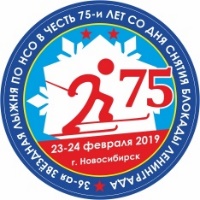 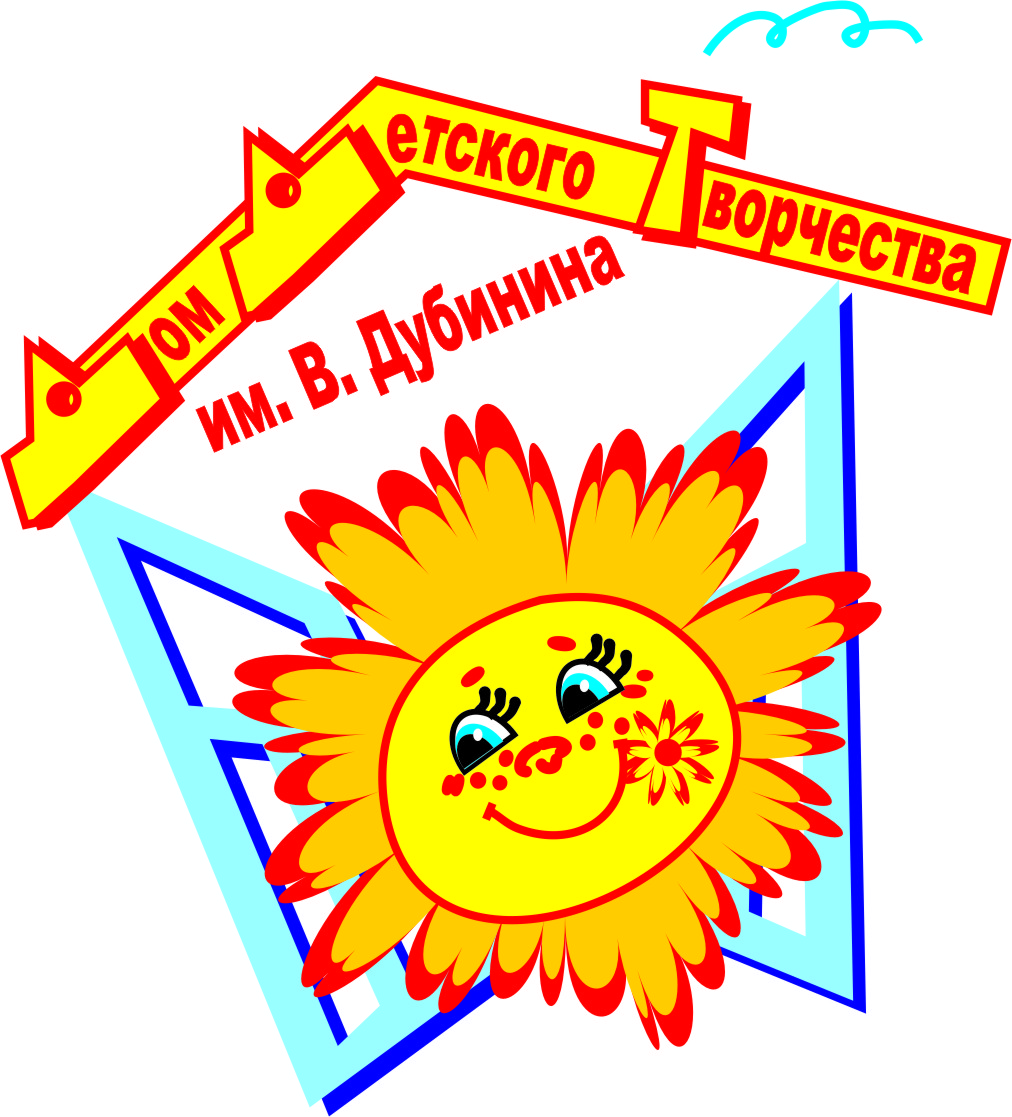 Директор Дома творчестваТретьякова Л.В.1 марта 2019г.РЕЙТИНГ КОМАНДНОГО ПЕРВЕНСТВА  XXXVI-го ЗВЕЗДНОГО ПОХОДА НА ЛЫЖАХ ПО НСО,ПОСВЯЩЁННОГО ДНЮ ЗАЩИТНИКА ОТЕЧЕСТВА И 75-ГОДОВЩИНЕ СНЯТИЯ БЛОКАДЫ ЛЕНИНГРАДА23 февраля 2019 г.Всего в Акции «Звездный поход – 2019 года» приняло участие  554 человека.Бессменным руководителем Звездных походов является Владимир Ефимович Фастовец, старший инструктор по туризму, кандидат в мастера спорта, отличник нородного образования. История «Звездного похода» в цифрахКоманда№ п/пРуководители группПункт выхода группыКм.Кол.челЗанятое место,награждение командыТурклуб «Ирбис» ДДТ им. В. Дубинина1.Фастовец Владимир Ефимович  Академгородок1414Команда награждаетсяДипломом I степени, большим Памятным кубком, вымпелом и премией 10 000 руб.Турклуб «Ирбис» ДДТ им. В. Дубинина2.Пилипчук Роман Михайлович Береговая1610Команда награждаетсяДипломом I степени, большим Памятным кубком, вымпелом и премией 10 000 руб.Турклуб «Ирбис» ДДТ им. В. Дубинина3.Ладыгина Диана Владимировна  Академгородок1411Команда награждаетсяДипломом I степени, большим Памятным кубком, вымпелом и премией 10 000 руб.Турклуб «Ирбис» ДДТ им. В. Дубинина4.Фальшин Сергей Анатольевич Академгородок149Команда награждаетсяДипломом I степени, большим Памятным кубком, вымпелом и премией 10 000 руб.Турклуб «Ирбис» ДДТ им. В. Дубинина5.Захарова Анна Андреевна  Академгородок1411Команда награждаетсяДипломом I степени, большим Памятным кубком, вымпелом и премией 10 000 руб.Турклуб «Ирбис» ДДТ им. В. Дубинина6.Ликоренко Александр ВадимовичАкадемгородок147Команда награждаетсяДипломом I степени, большим Памятным кубком, вымпелом и премией 10 000 руб.Турклуб «Ирбис» ДДТ им. В. Дубинина7.Вишняков Сергей АлексеевичАкадемгородок1412Команда награждаетсяДипломом I степени, большим Памятным кубком, вымпелом и премией 10 000 руб.Турклуб «Ирбис» ДДТ им. В. Дубинина8.Кашина Людмила  ИвановнаАкадемгородок148Команда награждаетсяДипломом I степени, большим Памятным кубком, вымпелом и премией 10 000 руб.Турклуб «Ирбис» ДДТ им. В. Дубинина9.Федченко Тимофей СергеевичАкадемгородок1412Команда награждаетсяДипломом I степени, большим Памятным кубком, вымпелом и премией 10 000 руб.Турклуб «Ирбис» ДДТ им. В. Дубинина10.Бабич Роман АлексеевичАкадемгородок143Команда награждаетсяДипломом I степени, большим Памятным кубком, вымпелом и премией 10 000 руб.Турклуб «Ирбис» ДДТ им. В. Дубинина11.Потехина Мария СергеевнаАкадемгородок146Команда награждаетсяДипломом I степени, большим Памятным кубком, вымпелом и премией 10 000 руб.Турклуб «Ирбис» ДДТ им. В. Дубинина12.Самохина Валентина ВасильевнаАкадемгородок149Команда награждаетсяДипломом I степени, большим Памятным кубком, вымпелом и премией 10 000 руб.Турклуб «Ирбис» ДДТ им. В. ДубининаИТОГОИТОГОИТОГОИТОГО112I  МЕСТОТкрклуб «Друза-Хрусталь» ДДТ «Октябрьский»13.Абдрафиков Данил АнтоновичБереговая1613Команда награждаетсяДипломом II степени, средним Памятным кубком, вымпелом и премией 8 000 руб.Ткрклуб «Друза-Хрусталь» ДДТ «Октябрьский»14.Фарафонов Александр ВалерьевичБереговая1617Команда награждаетсяДипломом II степени, средним Памятным кубком, вымпелом и премией 8 000 руб.Ткрклуб «Друза-Хрусталь» ДДТ «Октябрьский»15.Роцкий Николай Николаевич Береговая1613Команда награждаетсяДипломом II степени, средним Памятным кубком, вымпелом и премией 8 000 руб.Ткрклуб «Друза-Хрусталь» ДДТ «Октябрьский»16.Габрусенко Сергей ВалерьевичГеодезическая4011Команда награждаетсяДипломом II степени, средним Памятным кубком, вымпелом и премией 8 000 руб.Ткрклуб «Друза-Хрусталь» ДДТ «Октябрьский»ИТОГОИТОГОИТОГОИТОГО54II  МЕСТОЦДО г. Искитима17.Додонова Ольга Николаевна Береговая1610Команда награждаетсяДипломом III степени, малым Памятным кубком, вымпелом и премией 6 000 руб.ЦДО г. Искитима18.Мешалкин Егор Павлович Береговая1617Команда награждаетсяДипломом III степени, малым Памятным кубком, вымпелом и премией 6 000 руб.ЦДО г. Искитима19.Черных Ольга Сергеевна Береговая1614Команда награждаетсяДипломом III степени, малым Памятным кубком, вымпелом и премией 6 000 руб.ЦДО г. Искитима20.Мельницин Иван ВалерьевичШелковичиха409Команда награждаетсяДипломом III степени, малым Памятным кубком, вымпелом и премией 6 000 руб.ЦДО г. ИскитимаИТОГОИТОГОИТОГОИТОГО50III  МЕСТОтурклуб «Экватор» МЦ «Мир молодежи»21.Макаров Игорь Васильевич  Академгородок1427Команда награждаетсяПамятной грамотой, вымпелом и премией 5 000 руб.4 местотурклуб «Экватор» МЦ «Мир молодежи»22.ПавловВладимир Владимирович Академгородок1418Команда награждаетсяПамятной грамотой, вымпелом и премией 5 000 руб.4 местотурклуб «Экватор» МЦ «Мир молодежи»ИТОГОИТОГОИТОГОИТОГО45Команда награждаетсяПамятной грамотой, вымпелом и премией 5 000 руб.4 местоСОШ № 5г. Бердск23.Войцеховский Константин БорисовичБереговая1616Команда награждаетсяПамятной грамотой, вымпелом и премией 3 000 руб.5 местоСОШ № 5г. Бердск24.Ворошилов Дмитрий АлександровичБереговая1614Команда награждаетсяПамятной грамотой, вымпелом и премией 3 000 руб.5 местоСОШ № 5г. БердскИТОГОИТОГОИТОГОИТОГО30Команда награждаетсяПамятной грамотой, вымпелом и премией 3 000 руб.5 местоМК ОУ ООШ пос. Александровка Искитимского района25.Лофт Галина ГеннадьевнаБереговая1626Команда награждаетсяПамятной грамотой, вымпелом6 местоТурклуб «Искра» ДДТ им. В. Дубинина26.Матухно Екатерина ЭдуардовнаАкадемгородок1412Команда награждаетсяПамятной грамотой, вымпелом7 местоТурклуб «Искра» ДДТ им. В. Дубинина27.Гончаренко Артем ИгоревичАкадемгородок1410Команда награждаетсяПамятной грамотой, вымпелом7 местоТурклуб «Искра» ДДТ им. В. ДубининаИТОГОИТОГОИТОГОИТОГО22Команда награждаетсяПамятной грамотой, вымпелом7 местоГимназия № 7 Кировский район28.Ялышева Анна ВладимировнаАкадемгородок1420Команда награждаетсяПамятной грамотой, вымпелом8 местоТурклуб «Орлы»пос. Краснообск29.Усольцева Нина ВикторовнаАкадемгородок1418Команда награждаетсяПамятной грамотой, вымпелом9 местоТурклуб «Белки»г. Куйбышев30.Участие в акции «Звездный поход» в качестве участников соревнований –  Первенства по спортивному туризму на лыжных дистанцияхУчастие в акции «Звездный поход» в качестве участников соревнований –  Первенства по спортивному туризму на лыжных дистанцияхУчастие в акции «Звездный поход» в качестве участников соревнований –  Первенства по спортивному туризму на лыжных дистанциях1710 местоТурклуб «Харабат»31.Козулин Николай ИвановичАкадемгородок1415Команда награждаетсяПамятной грамотой, вымпелом11 местоТурклуб «Ювента» НГПУ32.Участие в акции «Звездный поход» в качестве судей Первенства по спортивному туризму на лыжных дистанцияхУчастие в акции «Звездный поход» в качестве судей Первенства по спортивному туризму на лыжных дистанцияхУчастие в акции «Звездный поход» в качестве судей Первенства по спортивному туризму на лыжных дистанциях14Команда награждаетсяБлаггодарственным письмом12 местоТурклуб «Ермак»ДДТ им. Ефремова33.Щепин Артем АндреевичАкадемгородок1413Команда награждаетсяПамятной грамотой, вымпелом13 местоТурклуб «Юность» г. Бердск34.Кравчук Сергей АлександровичБереговая1612Команда награждаетсяПамятной грамотой, вымпелом14-15 местоТурклуб «Исток» ДДТ «Центральный»35.Назарова Лариса ВасильевнаАкадемгородок1412Команда награждаетсяПамятной грамотой, вымпелом14-15 местоТурклуб «Кедр» Ленинский район36.Ибрагимова Алена Александровна Академгородок1411Команда награждаетсяПамятной грамотой, вымпелом16 местоЛицей № 130 Советский район37.Зинченко Елена ВадимовнаАкадемгородок1410Команда награждаетсяПамятной грамотой, вымпелом17-18 местоДДТ «Содружество» 38.Агапитов Станислав ЮрьевичБереговая1610Команда награждаетсяПамятной грамотой, вымпелом17-18 местоСпелеоклуб «Солнышко» ДДТ им. В. Дубинина39.Захарова Александра ЕвгеньевнаАкадемгородок149Команда награждаетсявымпелом19-20 местоТурклуб «Сплав»40.Гинзбург Евгения ИльиничнаАкадемгородок149Команда награждаетсявымпелом19-20 местоТурклуб «Арго» Октябрьский район41.Решта Игорь Андреевич Академгородок148Команда награждаетсявымпелом21 местоИздательский дом «Советская Сибирь»42.Отмахова Елена ГеннадьевнаАкадемгородок147Команда награждаетсяБлагодарственным письмом, вымпелом - 22 местопос. Ложок Искитимского района43.Буднева Анастасия Викторовнапос. Ложок106Команда награждаетсяВымпелом, 23 местоЛицей № 13 пос. Краснообск44.Ситникова Ольга ВикторовнаАкадемгородок145Команда награждаетсяВымпелом -  24-25 местоТурклуб «Жаворнки» СОШ № 4, г. Тогучин45.Саенко Сергей СемёновичАкадемгородок145Команда награждаетсяВымпелом -  24-25 местоЛицей № 176Кировский район46.Григорьев Николай ВикторовичАкадемгородок144Команда награждаетсяВымпелом – 26-27 местоООО «Альппромстрой» Ленинский район47.Лопатин Дмитрий ОлеговичАкадемгородок144Команда награждаетсяВыполнено – 26-27 местоПос. Новый Новосибирский район48.Зотов Олег Николаевич Сеятель163Команда награждаетсяВымпелом - 28 местоТурклуб «Панда» Ленинский район49.Маслов Александр Сергеевич Сеятель162Команда награждаетсяВымпелом - 29 местоОбластное управление нвалоговой инспекции50.Шохин Константин Викторович Академгородок141Команда награждаетсяВымпелом - 30 место№ похода Год проведения Количество участников№ похода Год проведения Количество участниковI198443XXV20081228II198562XXVI2009695III198656XXVII2010961IV1987117XXVIII2011781V198889XXIX20121022VI198969XXX2013795VII199057XXXI201456VIII199191XXXII201571IX199283XXXIII2016548X1993106XXXIV2017553XI199454XXXV2018499XII1995271XXXVI2019554XIII1996283XIV1997276XV1998460XVI1999908XVII20001335XVIII2001226XIX2002516XX2003843XXI2004829XXII2005715XXIII2006739XXIV2007634